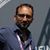 Andrea Noe'Amministratore · 31 maggio alle ore 12:33Pedala liberamente,individualmente ed in sicurezza sulla traccia della cicloturisticaQUANDO?
dal 6 al 28 giugno 2020 all’orario che vuoi e nel giorno che vuoiCOME?-Passa al Binda Bici Bike via Sant’ Antonio Nosate(MI)-(LUNEDÌ CHIUSO)-Iscriviti sul posto(contribuito di solidarietà 5.00 € )e ritira i gadget di partecipazione-Segui la traccia
https://www.openrunner.com/r/8092013 PERCORSO LUNGO-Segui la traccia
https://www.openrunner.com/r/10868178
PERCORSO CORTOPS.Pedala individualmente osservando la distanza di sicurezza (come da indicazioni governative e regionali) e divertitiSe poi vuoi fare un giro diverso, più corto o anche non vuoi pedalare, puoi sempre contribuire a questa iniziativa che ha un fine benefico.
Avrai comunque diritto a ritirare i gadget.La pedalata è aperta a tutti gli individui maggiorenni che sono responsabili delle proprie azioni durante la pedalata.Sono ammesse tutte le tipologie di biciclette: bici da corsa, gravel mtb, pedalata assistita.In collaborazione con CUORE DI DONNA ONLUS.